InleidingIn dit schoolondersteuningsprofiel (SOP) geven wij weer hoe de ondersteuning aan kinderen binnen onze school is georganiseerd. Het document is bedoeld voor ouders, kinderen en andere betrokkenen. Wettelijk is vastgesteld dat de basisschool haar ondersteuningsmogelijkheden dient te beschrijven. De basisschool mag dit doen in het SOP, maar bijvoorbeeld ook in de schoolgids. Binnen het samenwerkingsverband PPO Aan den IJssel is ervoor gekozen om de ondersteuningsmogelijkheden in dit document te beschrijven. Uiteraard is er samenhang met het schoolplan en de schoolgids.Het schoolondersteuningsprofiel:Is een verantwoordelijkheid van het bevoegd gezag van de school;Wordt geschreven door de directie van de school, in samenspraak met het team;Wordt tenminste eenmaal per 2 jaar vastgesteld;Dient ter advies voorgelegd te worden aan de medezeggenschapsraad van de school.Beschrijving van de schoolIn deze paragraaf geven we beknopt onze missie, visie en typering van de school weer. Ook onze ambities voor de komende periode lichten we kort toe.OndersteuningsaanbodDe onderwijsbehoeften van een kind geven aan wat hij/zij nodig heeft om te leren en zich te kunnen ontwikkelen binnen onze school. Wij proberen aan deze onderwijsbehoeften tegemoet te komen en bieden daarvoor een bepaalde mate van ondersteuning. 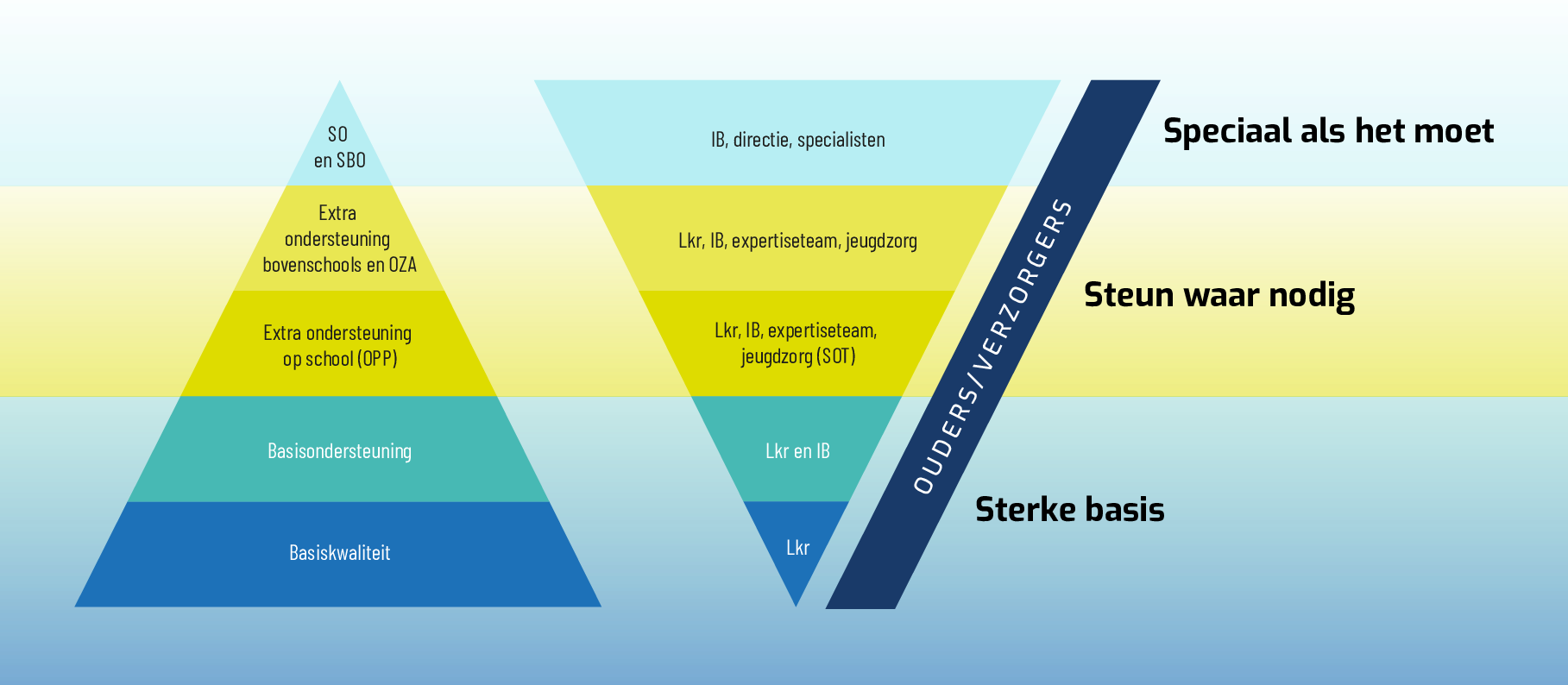 BasisondersteuningBinnen het samenwerkingsverband PPO Aan den IJssel, waarbij wij zijn aangesloten, zijn afspraken gemaakt over de minimaal te bieden ondersteuning (basisondersteuning 2023) door scholen:Alle scholen scoren een voldoende op alle indicatoren uit het toezichtskader van de inspectie van het onderwijs;Alle scholen werken handelingsgericht en opbrengstgericht;Alle scholen dragen zorg voor een goede ondersteuningsstructuur, toegeruste intern begeleiders en specifieke scholing voor het personeel;Alle scholen bieden preventieve en licht curatieve interventies als: een aanpak op het gebied van sociale vaardigheidstraining;een aanpak op het gebied van (ernstige) leesproblemen en het voortraject voor dyslexie; een aanpak op het gebied van (ernstige) rekenproblemen en het voortraject voor dyscalculie;ondersteuning aan hoog- en meerbegaafde leerlingen;onderzoek op diverse gebieden;preventieve ambulante begeleiding zoals Kort Advies Traject en ondersteuning op diverse gebieden;Om te waarborgen dat de ondersteuning van voldoende kwaliteit is, werken alle scholen met protocollen (dyslexie, dyscalculie, pestprotocol, meldcode kindermishandeling, risico inventarisaties en protocol medisch handelen). Samen met alle andere scholen groeien we toe naar een nieuwe norm van de basisondersteuning 2027. Op de website van het samenwerkingsverband PPO Aan den IJssel vindt u hierover nadere informatie.Toegroeien naar de basisondersteuning 2027In onderstaande beschrijving geven wij als school weer wat wij al aanvullend bieden in de basisondersteuning en waar we de komende jaren naartoe groeien. Extra ondersteuning op onze schoolAls school zijn wij verantwoordelijk voor het bieden van extra ondersteuning aan kinderen van wie de onderwijsbehoeften de basisondersteuning overstijgen. De extra ondersteuning wordt georganiseerd vanuit de interne ondersteuningsstructuur en wordt altijd vastgelegd in een ontwikkelingsperspectiefplan (OPP), waarbij ouders instemming geven op het handelingsdeel. De leerling wordt gehoord en betrokken bij de ondersteuning die wordt ingezet. De school voert regie op dit OPP en is verantwoordelijk voor de evaluatie van de ingezette ondersteuning. Wat er aan extra ondersteuning mogelijk is beschrijven wij in deze paragraaf. Wanneer de onderwijsbehoefte van het kind complex en intensief is, is de ondersteuning binnen de school soms niet afdoende. Wij zullen dan, met toestemming van ouders, advies vragen aan specialisten binnen het schoolbestuur en/of specialisten van het samenwerkingsverband. Ook is het mogelijk dat we een aanvraag voor een passend arrangement of passende lesplaats doen. We betrekken ouders en het kind altijd voorafgaand aan en tijdens een dergelijk traject. Schoolondersteuningsprofiel de VijfsterSchoolDaltonschool de Vijfster LOCATIEEducatusstraat 10, 2909PK Capelle aan den IJsselVersieContactDirectie de VijfsterMissie, visie en typering van onze schoolDe missie van de Vijfster is om alle kinderen de mogelijkheid te bieden en de voorwaarden te creëren om te leren handelen volgens de kernwaarden van Dalton. Wij omarmen de Daltonkernwaarden van zelfstandigheid, vrijheid in verantwoordelijkheid, samenwerken, reflectie, effectiviteit en borging. Op die manier bereiden we onze leerlingen voor op functioneren in een snel veranderende maatschappij.Op de Vijfster erkennen we dat onze leerlingen verschillen in afkomst en achtergrond. Elk kind is uniek en leert op een eigen manier. Vanuit dit perspectief geven we les, daar waar de kinderen zijn.  We leren de kinderen om naar zichzelf te kijken en te begrijpen hoe ze handelen. Een kritische, maar onbevreesde houding is hierbij van belang. We stimuleren de kinderen om hun eigen talenten te ontdekken en te begrijpen waar hun krachten liggen, zodat ze deze kunnen inzetten voor hun eigen toekomst.Daarbij streven we ernaar dat de Vijfster een school is waar plezier en kwaliteit voorop staan. We willen dat onze leerlingen met enthousiasme naar school komen en met plezier leren. Door een inspirerende en uitdagende leeromgeving te bieden, streven we naar een hoge kwaliteit van onderwijs. Het creëren van een positieve en ondersteunende sfeer waarin leerlingen zich veilig en gezien voelen, draagt bij aan het behalen van optimale resultaten en persoonlijke groei. Samen met ons team, ouders en de bredere gemeenschap werken we aan het verwezenlijken van deze visie, met het uiteindelijke doel om onze leerlingen te laten uitgroeien tot zelfverzekerde en succesvolle individuen.Onze ambitiesBinnen het kader van Passend Onderwijs streven wij ernaar om een onderwijsomgeving te creëren waarin alle leerlingen, ongeacht hun achtergrond, capaciteiten of beperkingen, optimaal kunnen gedijen. Onze toewijding ligt bij inclusief onderwijs, waarin diversiteit in onderwijsbehoeften wordt omarmd en leerlingen effectief kunnen leren en zich volledig kunnen ontwikkelen. We erkennen dat hoewel Passend Onderwijs nobele doelen nastreeft en inclusiviteit centraal stelt, onze school ook enkele complexiteiten en uitdagingen ervaart.In de zoektocht naar inclusie zien wij de uitdaging om een balans te vinden tussen inclusie en het vervullen van individuele leerbehoeften. Sommige leerlingen floreren bij meer specifieke ondersteuning en individuele aandacht, die mogelijk niet binnen een inclusieve omgeving geboden kan worden. Bij elke stap evalueren wij zorgvuldig of de grenzen van onze ondersteuningscapaciteit op school worden bereikt. Op de Vijfster blijven we ons inzetten om het beste onderwijs voor elk individu te bieden, terwijl we ons bewust zijn van de complexe balans tussen inclusie en gepersonaliseerde ondersteuning.
Deze grenzen omvatten:- Fysieke toegankelijkheid van het gebouw voor leerlingen met specifieke behoeften.
- Maximaal 10% uitstroom praktijkonderwijs per groep.
- Zindelijkheid en medisch handelen: de leerling moet zindelijk zijn en de leerkracht kan geen medische handelingen uitvoeren.
- Ouders houden ter zake doende informatie achter waardoor school geen goed besluit kan
nemen of wij de passende onderwijsplek kunnen bieden.
- Samenwerking van ouders: er is geen openheid van zaken en/of ouders geven aan geen
vertrouwen te hebben in de school, waardoor wij geen passend onderwijs kunnen bieden.
- Continu vereiste één-op-één begeleiding voor een leerling gedurende een groot deel van de tijd.
- Geen vooruitgang in de ontwikkeling van de leerling, ondanks extra ondersteuning; hier kan overleg met de vorige school nodig zijn om de overgang naar een andere onderwijsomgeving te overwegen.
- Leerling voldoet aan specifieke criteria voor Speciaal Onderwijs (SO) of Speciaal Basisonderwijs (SBO), of heeft al een Toelaatbaarheidsverklaring (TLV).
- Veiligheid van de leerling zelf, leerkrachten en medeleerlingen; hier kunnen we geen geschikte omgeving bieden voor leerlingen met extreem externaliserend gedrag.
- Samenstelling van de lesgroep: het onderwijsaanbod mag niet in het gedrang komen door overmatige zorgbehoeften binnen de groep. 
-Voldoende expertise beschikbaar om aan te sluiten op de zorgbehoeften/leerbehoeften van het individu en/of de groep.
- Groepsgrootte: bij een leerlingenaantal van 28 of meer bekijken we kritisch of er nog voldoende ruimte is binnen de groep op basis van zorgbehoeften.Ons aanvullend aanbod in de basisondersteuning op dit moment- Zorgniveau 2 en 3 dyslexie- en dyscalculieprotocol. Naar aanleiding van de afname van Bareka signaleringstoets volgens het dyscalculieprotocol en/of de signaleringstoetsen van het dyslexieprotocol kan besloten worden om de leerling zorg te gaan geven op zorgniveau 2: extra hulp binnen de klas. Wanneer de inzet van extra hulp binnen de klas onvoldoende oplevert, kan worden opgeschaald naar zorgniveau 3. De leerling krijgt dan specifieke begeleiding buiten de groep, tijdens schooltijd. Wanneer nodig, wordt deze zorg extern ingekocht (zie: externe zorg vanuit de basisondersteuning) Hierbij voldoen wij aan de eisen van het dyslexieprotocol. 
- Op de Vijfster hebben we standaard 5 dagen een onderwijsassistent beschikbaar.
- Voor één dagdeel per week is er een leerkracht beschikbaar om verrijking aan te bieden aan excellent presterende leerlingen die extra ondersteuning/uitdaging nodig hebben op kritisch en creatief denken, executieve functies en samenwerken. Ook zorgt deze leerkracht dat het verrijkingsonderwijs in de groepen is afgestemd op de specifieke leerlingen. 
- Bij hoge uitzondering wordt er op kosten van de school een (intelligentie)onderzoek afgenomen. - Eén dag is er een beweeg-motorisch specialist (Cesar therapeut) aanwezig.
- Eén dagdeel een schoolcontactpersoon vanuit het CJG aanwezig om met kinderen en ouders in gesprek te gaan. - Op aanvraag wordt expertise vanuit samenwerkingsverband geraadpleegd die gericht is op leerkracht handelen i.c.m. interactie met de algehele ontwikkeling van de leerling.Het aanbod dat we in de toekomst in de basisondersteuning willen bieden-Meer didactische specialisten in de school, waardoor we op het gebied van rekenen- en taal/lezen meer kennis in huis hebben om inclusiever onderwijs te bieden.-In overleg met gemeente, SMWV en bestuur zijn we zoekend naar de verbinding tussen zorg en onderwijs(bijv. schoolmaatschappelijk werk/ouderconsulent) inpandig. Momenteel wordt alleen vanuit vrijwillige kader verwerkt met CJG.Beschikbare expertise op onze schoolIntern:
-Alle teamleden zijn geschoold of in opleiding om de daltonkernwaarden in de praktijk te realiseren
-Twee teamleden met de opleiding tot gedragsspecialist.
-Twee teamleden met de master Pedagogiek.
-Twee teamleden zijn opgeleid tot aandachtsfunctionaris.
-Een teamlid een dagdeel per week beschikbaar voor ondersteuning aan hoogbegaafden binnen en buiten de groep. Bij specifieke gedrags- en/of leerproblemen is de intern begeleider instaat om een passend hulpplan of OPP op te stellen, wat door leerkrachten en onderwijs assistenten uitgevoerd kan worden. Bij ernstige problematieken zijn we altijd afhankelijk van (externe) specialisten en hulpverleningsinstanties. Specifiek leerlinggebonden extra ondersteuningsaanbod op school: Wat is extra mogelijk?- Leerlingen met lichte motorische beperking.
- Leerlingen met een TOS
- Lichte visuele en auditieve beperkingen.
- Omgaan met problematiek, zoals ADHD, autisme, trauma.Indien nodig, vragen wij hierbij extra ondersteuning aan bij externe specialisten en/of hulpverleningsinstanties.Specifiek extra groepsgebonden ondersteuningsaanbod: Wat is extra mogelijk in de wijk/lokale werkkring van scholen?-Onderwijs aan asielkinderen. Echter is ruimte, expertise en mankracht op dit moment ontoereikend om deze kinderen ook te huisvesten. De communicatielijnen rondom inzet van extra ondersteuning: Wie doet wat, wanneer en hoe?-Leerkracht, intern begeleider en directie zijn op de hoogte van de extra ondersteuning.
-De leerkracht is in de groep uitvoerend bezig.
-Intern begeleider is ondersteuner/begeleider/coach van de leerkracht en betrekt wanneer nodig externe partijen (bijv. CJG/SMW/enz.)
-Ouders zijn te allen tijden op de hoogte van de zorg (ondersteuning/begeleiding) die geboden wordt op school.Specifieke voorzieningen en mogelijkheden van het schoolgebouw- Er is een lift aanwezig en de school is rolstoelvriendelijk. Onze samenwerkingspartners-Centrum Jeugd en Gezin (CJG)
-Samenwerkingsverband aan den IJssel
-Beweeg & Motoriek oefentherapie
-KoersVO
-Logopedie FascinatioHet aanbod dat we in de toekomst als extra ondersteuning willen biedenHet aanbod voor kinderen met hardnekkige leerproblematieken willen we de komende jaren versterken voor kinderen die moeilijkheden ervaren of juist meer uitdaging nodig hebben. Ook willen meer kennis en kunde voor NT2 leerlingen inzetten als extra ondersteuning.